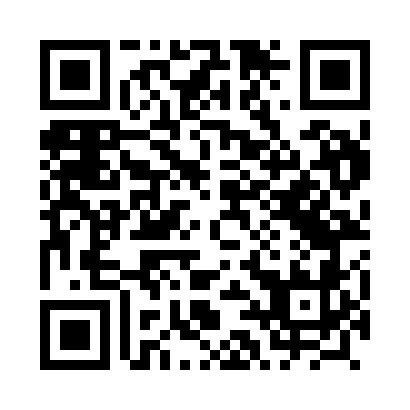 Prayer times for Smulniki, PolandMon 1 Apr 2024 - Tue 30 Apr 2024High Latitude Method: Angle Based RulePrayer Calculation Method: Muslim World LeagueAsar Calculation Method: HanafiPrayer times provided by https://www.salahtimes.comDateDayFajrSunriseDhuhrAsrMaghribIsha1Mon4:186:2012:505:167:219:142Tue4:156:1712:495:187:229:173Wed4:126:1512:495:197:249:194Thu4:096:1312:495:207:269:215Fri4:066:1012:485:217:289:246Sat4:036:0812:485:237:299:267Sun4:006:0612:485:247:319:298Mon3:576:0312:485:257:339:319Tue3:546:0112:475:267:349:3310Wed3:515:5912:475:277:369:3611Thu3:485:5712:475:297:389:3812Fri3:455:5412:475:307:409:4113Sat3:425:5212:465:317:419:4414Sun3:385:5012:465:327:439:4615Mon3:355:4812:465:337:459:4916Tue3:325:4612:465:357:479:5117Wed3:295:4312:455:367:489:5418Thu3:255:4112:455:377:509:5719Fri3:225:3912:455:387:5210:0020Sat3:195:3712:455:397:5310:0321Sun3:155:3512:445:407:5510:0522Mon3:125:3312:445:417:5710:0823Tue3:085:3112:445:427:5910:1124Wed3:055:2812:445:448:0010:1425Thu3:015:2612:445:458:0210:1726Fri2:575:2412:445:468:0410:2027Sat2:545:2212:435:478:0610:2328Sun2:505:2012:435:488:0710:2729Mon2:465:1812:435:498:0910:3030Tue2:425:1612:435:508:1110:33